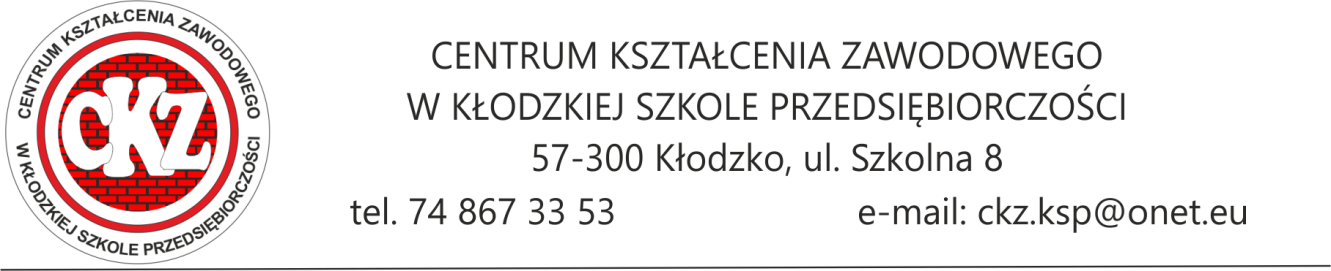 PLAN NAUCZANIA NA TURNUSIE DOKSZAŁCANIA TEORETYCZNEGO MŁODOCIANYCH PRACOWNIKÓWW ROKU SZKOLNYM 2023/2024ZAWÓD: MECHANIK POJAZDÓW SAMOCHODOWYCH  STOPIEŃ: IIISYMBOL CYFROWY: 723103NUMER PROGRAMU:723103/CKZ/SP/2019OBSZAR KSZTAŁCENIA: BRANŻA MOTORYZACYJNAPODBUDOWA: SZKOŁA PODSTAWOWAKWALIFIKACJE: MOT.05. Obsługa, diagnozowanie oraz naprawa pojazdów samochodowych.Podstawa prawna: Załącznik nr 8. Roz. MEN z 03 kwietnia 2019 (Dz. U. z 2019, poz.693)Kłodzko 15.03.2023 r.Sporządzili: mgr Beata Strycharz 						Zatwierdzam do użytku                      mgr inż. Joanna Biesiadecka				               w roku szkolnym 2023/2024L.PPRZEDMIOTKLASA-STOPIEŃKLASA-STOPIEŃKLASA-STOPIEŃKLASA-STOPIEŃKLASA-STOPIEŃKLASA-STOPIEŃOGÓŁEML.PPRZEDMIOTIIIIIIIIIIIIOGÓŁEML.PPRZEDMIOTTYGOGÓŁEMTYGOGÓŁEMTYGOGÓŁEMOGÓŁEM1234567891.BEZPIECZEŃSTWO                               I HIGIENA PRACY416416______322.JĘZYK ANGIELSKI ZAWODOWY141414123.KOMPETENCJE PERSONALNE                                      I SPOŁECZNE_____________728284.PODSTAWY MOTORYZACJI936520_____565.PODSTAWY KONSTRUKCJI MASZYN Z TECHNOLOGIĄ520416416526.KONSTRUKCJA POJAZDÓW SAMOCHODOWYCH5201040520807.TECHNOLOGIA NAPRAW POJAZDÓW SAMOCHODOWYCH1040104010401208.PRZEPISY RUCHU DROGOWEGO___________72828RAZEM:RAZEM:341363413634136408